  Projet exécuté par :	                                                            Projet financé par :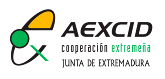 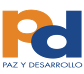 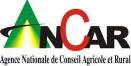 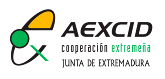 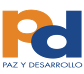 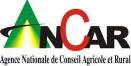                                                         Direction zonale Basse et Moyenne Casamance_________________________________________________________________________________________________________________Promotion d’alternatives économiques et nutritionnelles durables comme stratégie de résilience face au COVID19 á travers le développement de productions agricoles communautaires gérées par des femmes dans les communes de Suelle, Karthiack, Kataba 1 et Oukout , Sénégal.21PC004RAPPORT PANEL FESTIVAL-FORETSCOMMUNE DE KATABA 1 VILLAGE DE KOULANDIAN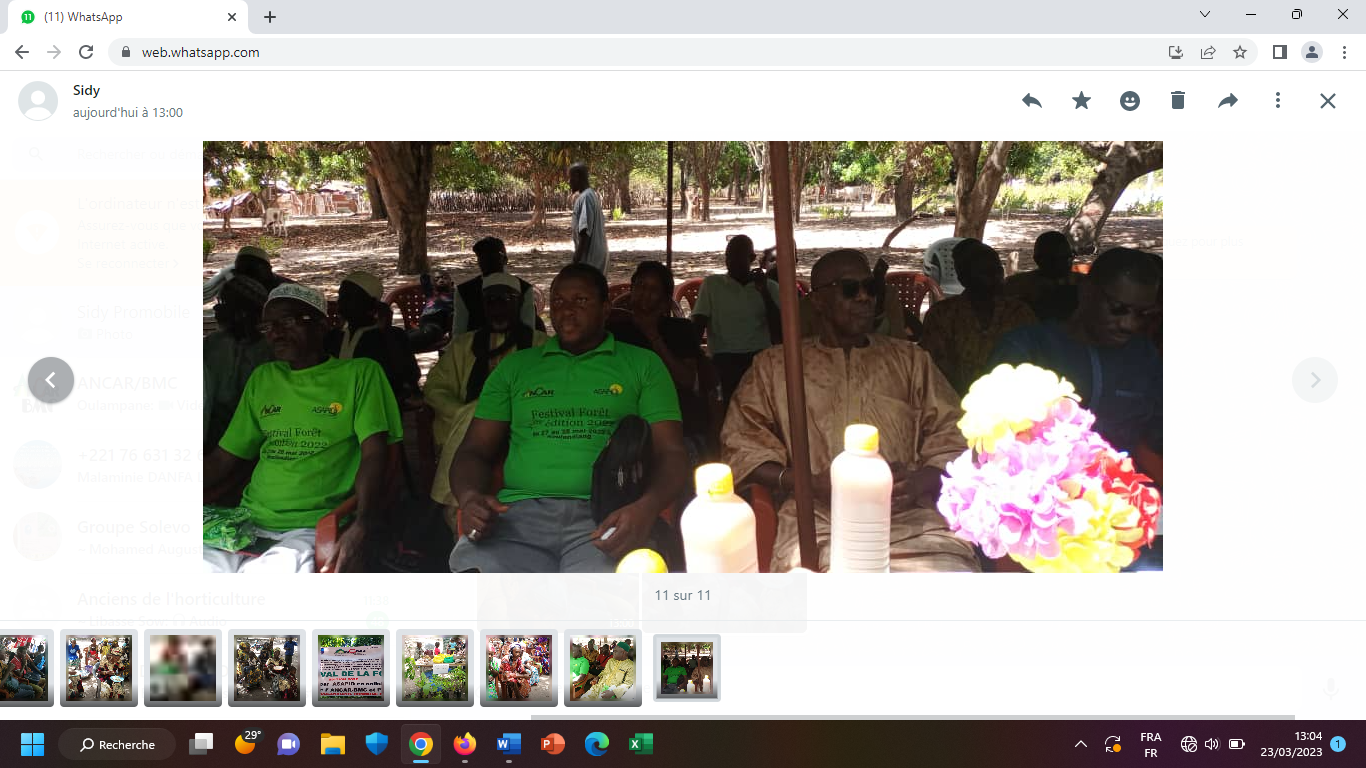 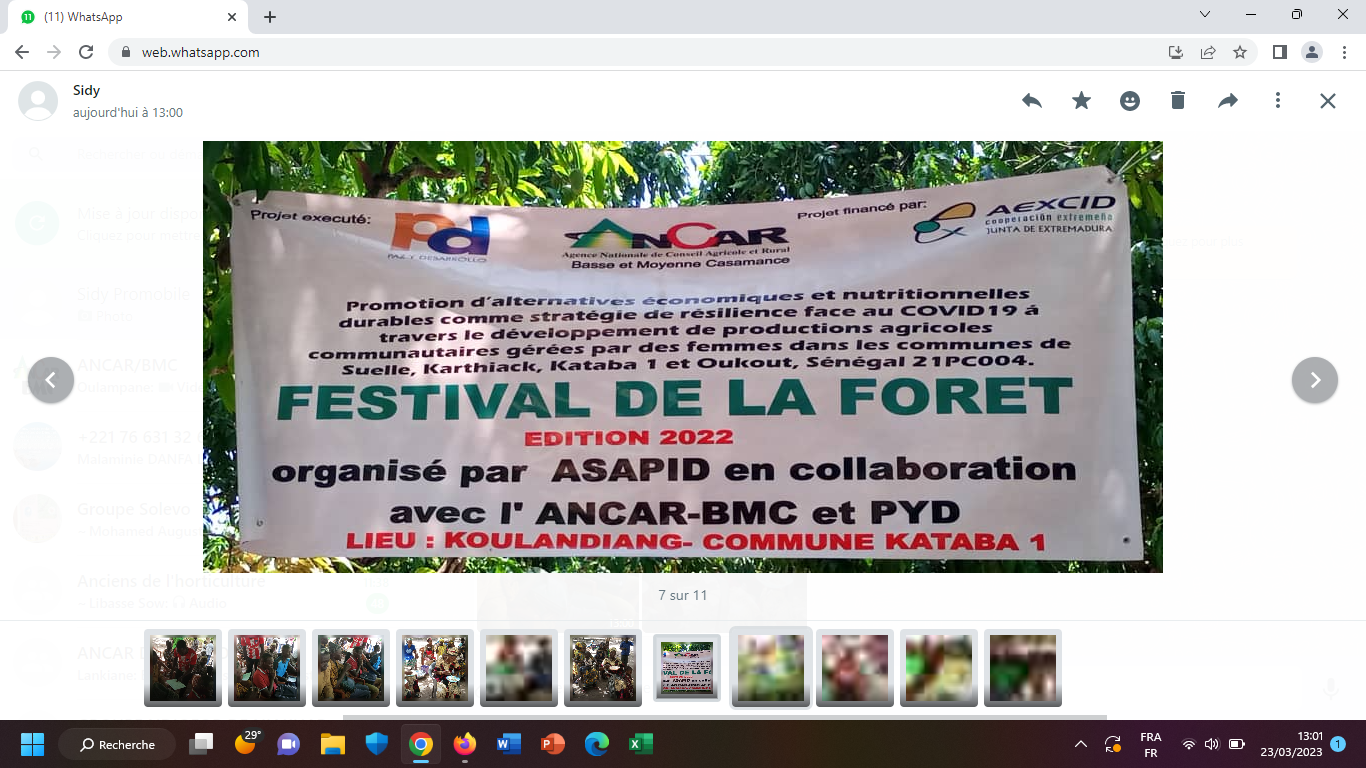 Aout 2022Contexte et justification Mise en place par L’Association d’Appui aux Initiatives de Paix et de Développement (ASAPID), le Festival des Forêts est un événement annuel dédié aux acteurs de la forêt dans le but d’une d’asseoir une politique communautaire d’exploitation et de gestion des ressources naturelles. En 2022 avec l’avènement du projet « Promotion d’alternatives économiques et nutritionnelles durables comme stratégie de résilience face au COVID19 á travers le développement de productions agricoles communautaires gérées par des femmes dans les communes de Suelle, Karthiack, Kataba 1, et Oukout Sénégal, un agenda collaboratif a été mis en place avec ladite structure pour l’organisation de cette rencontre.Considéré un rendez-vous sur « le donner et le recevoir » cet événement a permis de mobiliser un grand public pour partager et échanger sur les techniques de production de plants, de reboisement, de conservation et d’exploitation des ressources à travers les différents écosystèmes.C’est pour cela que les différents acteurs des trois (3) régions naturelles de Casamance et de Gambie ont pu donner corps à ces journées pour informer et sensibiliser les participants les mesures à prendre face à la recrudescence des mauvaises pratiques notés le long de nos frontières à travers des séries d’exploitation des ressources naturelles par des coupes abusives, la carbonisation et les feu de brousses.En ce sens pour aborder ces questions un panel suivi d’exposition a été organisé durant ces deux (2) au niveau de la commune de Kataba 1 et plus précisément au niveau du village de Koulandiang.Objectifs du Festival -Forêts Communément appelé « Festival de la Forêt » l’objectif visé pour cette manifestation est de réunir l’ensemble des acteurs que sont collectivités territoriales, autorités administratives et techniques, GPF de femmes transformatrices, les artisans, les artistes, les écoles de formation, la recherche, les organes de presses des régions de Ziguinchor, Kolda et Sédhiou et de Gambie pour discuter sur des thématiques liées à la gestion des ressources forestières mais aussi évaluer les politiques d’exploitation et des gestion des ressources face aux changements climatiques.Objectifs spécifiquesA ce niveau, il s’agit :Organiser un Festival des Forêts à Koulandian dans la commune de Kataba1 du département de Bignona ; Promouvoir une gouvernance communautaire des forêts ; Promouvoir des séries de rencontres à travers des pièces de théâtres, des panels d’échange, des démonstrations des bonnes pratiques sur les principes de gestion entre collectivités,Présenter les produits et recettes forestières par des expositions d’objets et des services dérivés de la Forêt, les innovations technologiques, les savoirs et savoir-faire en matière de gestion intégrée et durable des écosystèmes forestiers et de mangroves ; Faire un plaidoyer en faveur des problèmes environnementaux liés aux changements climatiques, à l’exploitation des ressources forestières et de mangrove. Résultats attendus Les produits attendus seront :Le Festival des Forêts à Koulandian dans la commune de Kataba1 du département de Bignona est organisé,Une bonne politique de gouvernance communautaire des forêts est promue ; Des séries de rencontres à travers des pièces de théâtres, des panels d’échange, des démonstrations des bonnes pratiques sur les principes de gestion entre collectivités sont organiséesLes recettes d’exploitation forestières et les services dérivés de la Forêt, les innovations technologiques, les savoirs et savoir-faire en matière de gestion intégrée et durable des écosystèmes forestiers et de mangroves sont partags; Un plaidoyer en faveur des problèmes environnementaux liés aux changements climatiques, à l’exploitation des ressources forestières et de mangrove est faitDéroulement du festival Tenu les 27- 28 Août 2022 au niveau du village de Koulandian dans la commune de Kataba1 du département de Bignona, cet événement de rang régional a un cachet spécifique du fait de la représentativité des acteurs.  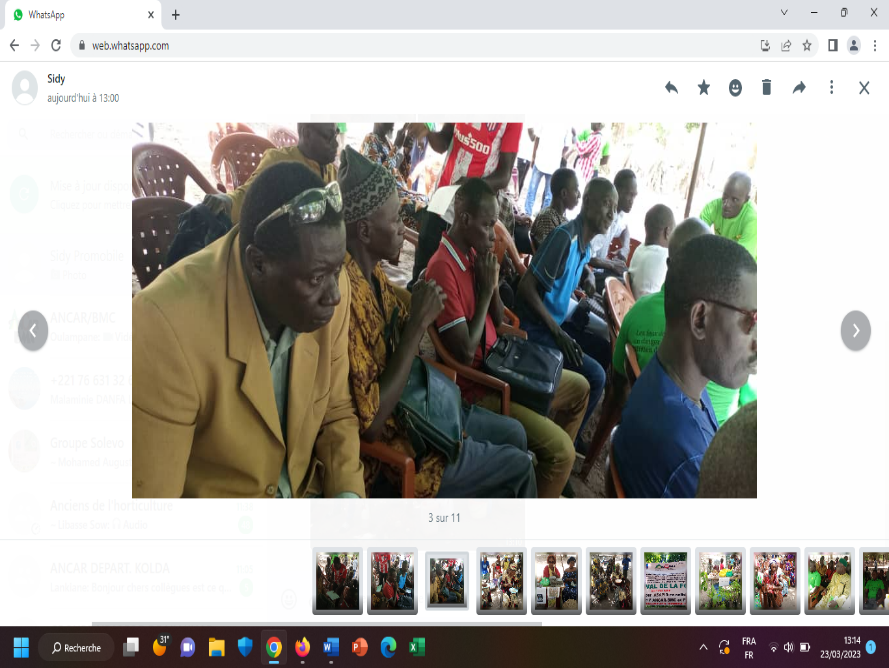 Présidé par lieutenant de la sous brigade forestière de Diouloulou en l’absence du sous-préfet de Kataba 1 pour des raisons de services, ce festival a vu la participation de plusieurs invités parmi lesquels on peut noter :Les maires des communes de Diouloulou, Kataba 1, Kafountine, Djinacky, Le service forestier sœur de la Gambie, Les organisations faîtières pour la protection des forêts de la Casamance au niveau des régions de kolda et Sédhiou, Les services techniques,Les ONGs, Les organisations de bases,Les chefs de villages Les chefs coutumiers La population.Ainsi après les mots de bienvenue du chef de village, suivi de l’allocution du maire de la commune de Kataba1, il revenait au présent de l’ASAPID de faire un discours pour présenter les programmes et actions menées sur les politiques conservation et de gestion des ressources naturelles sur les zones frontalières y égard aux multiples défis dont nos ressources sont confrontées en termes de coupe des jeunes, de la présence récurrente des feu de brousse mais aussi de l’exploitation abusive des ressources forestières non ligneux.Quant à l’autorité le lieutenant de la sous brigade forestière de Diouloulou, son intervention a surtout été axé sur la conservation et la gestion rationnelle des ressources. A travers cela, il a demandé aux acteurs présents de faire de la forêt un ami incontournable pour un équilibre environnemental.L’organisation du panel Après l’ouverture, un panel portant sur les modèles de convention locale à mettre en place pour une meilleure gestion des ressources forestières a fait l’objet de partage avec les partenaires, les services techniques et des acteurs.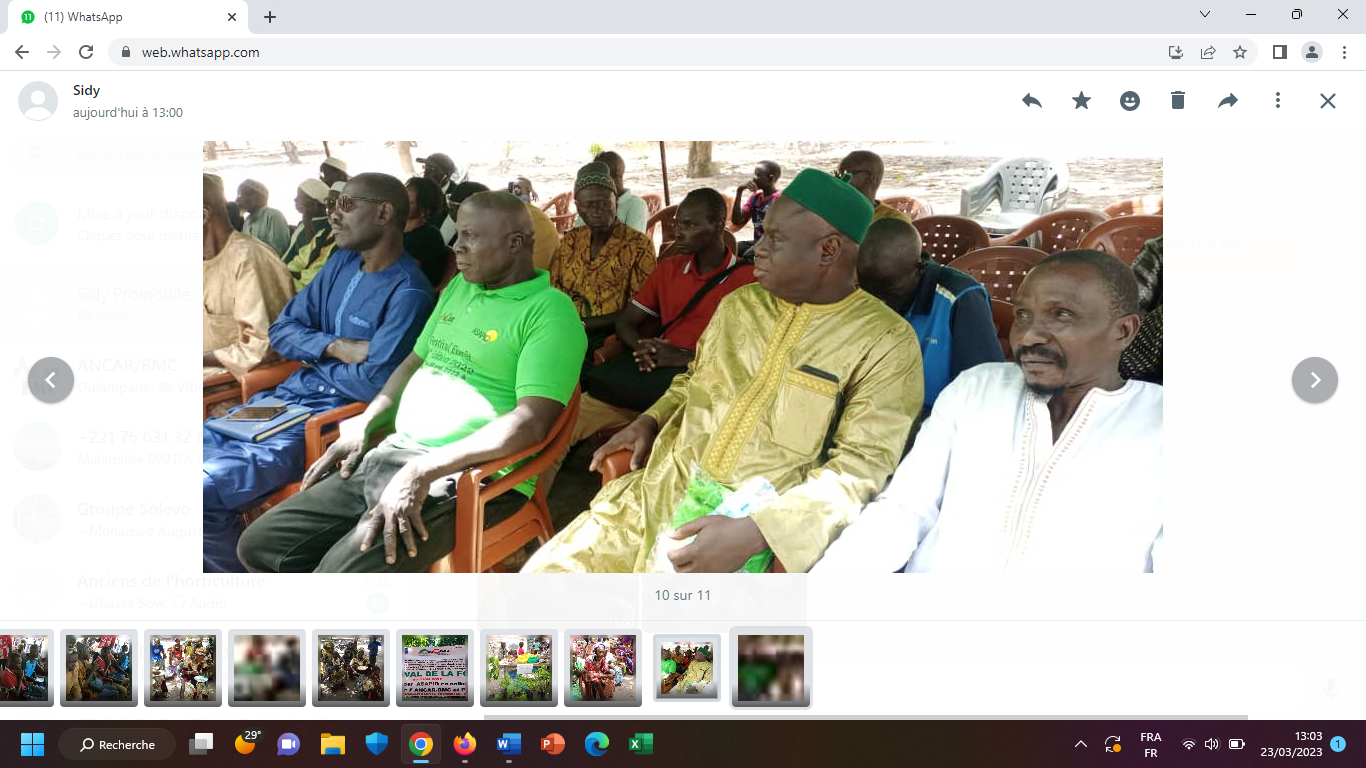 Facilité par le projet 3 Fruits 2 financé par l’AEXCID en collaboration avec l’ONG PAZ et l’ANCAR comme partenaire de mise en œuvre, ce panel a aussi été un moment pour interroger les bénéficiaires du programme mais aussi évaluer le niveau de contribution du projet par rapport aux politiques forestières mise en place pour la conservation et la sauvegarde des ressources.C’est ainsi qu’au courant de ce panel, différentes les questions passées en revue ont porté sur.Les stratégies de production de plants et de conservation des ressources forestières,Les pratiques d’exploitation des ressources et les politiques de cueillette, de collecte et de commercialisationLes mécanismes d’application des conventions locales pour la pérennisation des pratiques de sauvegarde des ressources forestières. Ainsi pendant 4 heures d’horloges les acteurs ont échangé sur ces différents thèmes pour qu’à chaque étape des consensus forts puissent être trouver pour remettre l’arbre dans son milieu naturel avec un faible niveau d’agression. 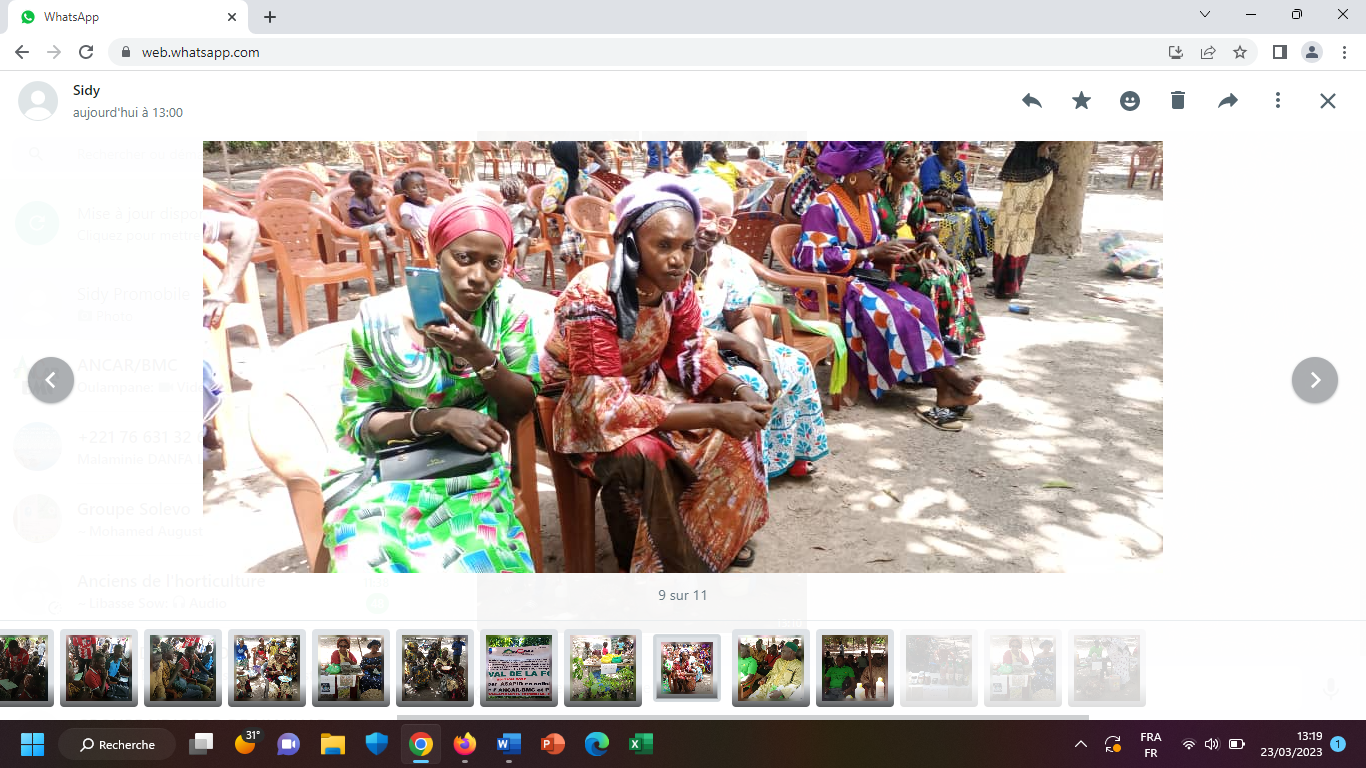 Pour les stratégies de production et de conservation il a été retenu la remobilisation des comités forestières à travers des séries de visites périodiques au niveau des zones d’exploitation, l’organisation de réunions d’information et de sensibilisation, la lutte contre les feux de brousses, la dénonciation des contre bandières auprès des chefs de villages au coutumiers et l’alerte des collectivités et brigades forestières en cas de nécessitéPour le volet exploitation des ressources, la mise en application de la convention locale à travers ces articles liés à l’exploitation des fruits apporte des mécanismes transparents sur les méthodes de récolte, de collecte et de commercialisation.Concernant l’application des conventions locales, ils urgent aux maires des communes cibles de se doter cet outil de planification, d’en faire un partage avec l’ensemble des acteurs de la chaine pour une meilleure application, de mettre en place un comité de suivi puis de veillez à l’application des consensus forts arrêtés.Les autres rencontres ByB et visites des stands Après ce panel les rencontres ByB se sont poursuivis avec les acteurs pour des échanges d’expériences en matière de protection, conservation des ressources et d’organisation.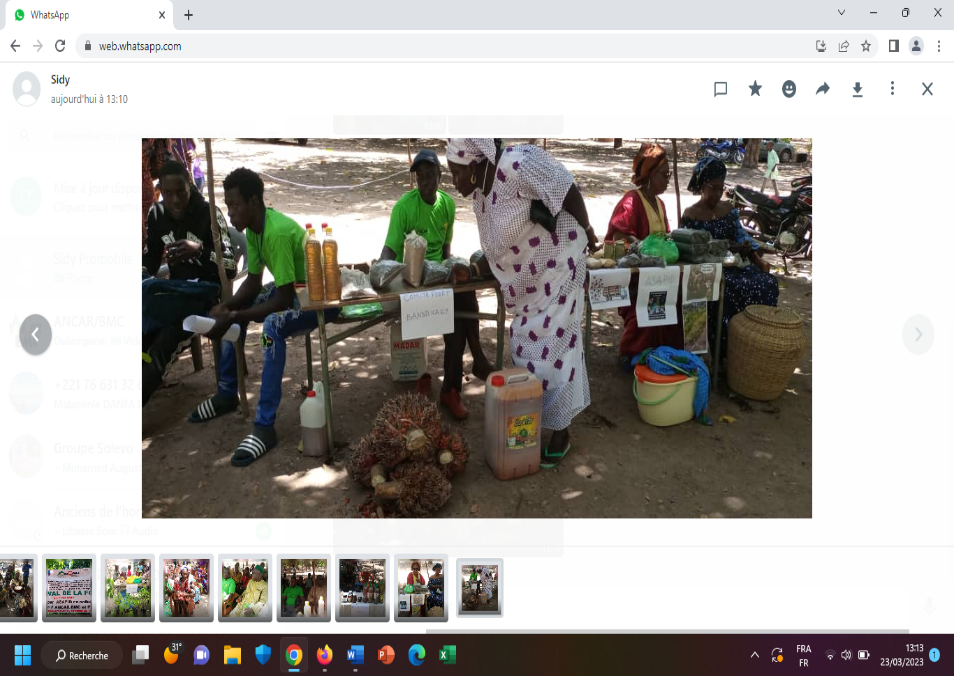 Ensuite il s’en est suivi l’organisation de visites des stands pour voir et apprécier les recettes des produits forestiers mis en place par les femmes à travers leur unité de transformation.Ainsi durant cette visite, les différents produits mis à contribution ont monté aux acteurs les diversités essences forestières disponibles le long de la bande côtière entre le Sénégal et la Gambie.  Les animations culturellesAprès ce discours et rencontre, il s’en est suivi des animations culturelles au rythme de la culture traditionnelle pour montrer aux invités les recettes mise en place en manière de conservation et de gestion des ressources naturelles.C’est ainsi que différents artistes ont rivalisé d’ardeur pour présenter les recettes de la forêt en terme culturelle par des chants, des messages, des rythmes de danse et la production de pièce théâtrale.Conclusion Globalement l’édition de 2022 a été marquée par une forte mobilisation des acteurs avec plus de 275 participants venus de la région naturel de la Casamance et de la Gambie. Mais néanmoins des recommandations fortes ont été notées avec l’engagement des producteurs sur la lutte contre les feus de brousse, l’incitation des comités de village à mettre en place des brigades de veille sur les opérations de coupe du bois et carbonisation, et la facilitation pour la mise en place d’organes de supervision pour les activités de cueillette, de collecte et de commercialisation.En ce sens, les femmes ont sollicité pour les prochaines éditions, l’acquisition d’équipements de transformation pour une meilleure valorisation des produits issus des écarts de tri non commercialisés.